You must first submit to Management for approval to move forward with a Manufactured HomeAffidavit of Affixture **We Cannot Take a Previous Transaction Affixture**State form DOR82528 (review for correct property form) *Should say “surrendered”Match to appraisal, engineer’s report, and/or IBTS reports:property address, serial number, and HUD Tags  length and width, year built and make/model and manufacturer If not in the file, refer to pre-liminary title report for different recordings and request from titleIf subject property is a recurring client refinance, locate previous file and look at Shipped Documents for the Affidavit that was shipped*TEXAS does not require Affidavit of Affixture; they require Manufactured Home Certificate*Link to site: https://mhweb.tdhca.state.tx.us/mhweb/main.jspEngineer Certification If an existing engineer cert is provided, confirmation that there have been any structural changes since original Engineer Cert. How?Have the original engineer confirm no changes. If the engineer is not available to provide an updated Engineer cert or a new Engineer cert will be required  If refinance, and VIP closed the previous loan – The Underwriter will review and compare the old and new appraisal for changes and will confirm if new Engineer cert is required  Required for all manufactured homes (Exception: VA IRRRL’s and FHA Streamlines)IBTS reportIdentifies if a home was built up to HUD Manufactured construction and safety standardsOrdered from: https://lvr2.ibts.org/#/LandingPageIf exterior HUD Tags are not visible or removed per appraisal, Label Verification Letter If interior Data Plate is not visible or removed per appraisal, Date Plate/ Performance Cert No expiration date for IBTS Report AppraisalPage 1, HUD Date/Plate information matches supporting documentation Serial Number, HUD LabelsManufacturer’s Name, Model, and Date of ManufactureVisible pictures of Exterior HUD Labels and Interior Data PlateIf not, order IBTS reports as described above Private Road Maintenance agreement if applicable EndorsementsTitle endorsements on the pre-liminary title report: 7, 7.1 or 7.2Manufactured Home Fees and Invoices-needed even if paid POC by sellerEngineer Certification Check the date of Engineer Cert to confirm if new or existingNew Engineer cert - Obtain invoice and disclose fee accordinglyExisting Engineer cert - No invoice, therefore no fee to disclose Confirmation on who is to pay for it if invoice or who paid for it if POCFee is entered on Itemization/Lines #810 and below, marked APR (under appraisal/credit/final inspection)IBTS ReportCheck the date of the IBTS doc to confirm if new or existing-New – Obtain invoice and disclose fee accordingly Existing – No invoice, therefore no fee to discloseConfirmation on who is to pay for it if invoice or who paid for it if POCFee is entered on Itemization/Lines #810 and below, marked APR (under appraisal/credit/final inspection)If applicable (confirmation of who is to pay for it if invoice or who paid for it if POC)Septic Original Termite Report (if dirty, requires Supplemental)Water well testingOther Required Documentation per AppraisalSeptic Certification Copy of clear septic certification Termite ReportCopy of clear original report. If not clear, supplemental report (dated within 90 days) Ensure property address is included on report Copy of signature page in to be signed folder Water Well TestingCopy of ResultsEncompass Property type is Manufactured Housing and Unit Type is Manufactured Multi-wide (Processing Summary Screen)If property has an HOA select Unit Type as PUD (Processing Summary Screen)Construction Method Type is Manufactured; Manufactured Home is Selected (URLA Part 4)*See below for IBTS Report descriptions*IBTSTo Be ORDERED: https://lvr2.ibts.org/#/LandingPage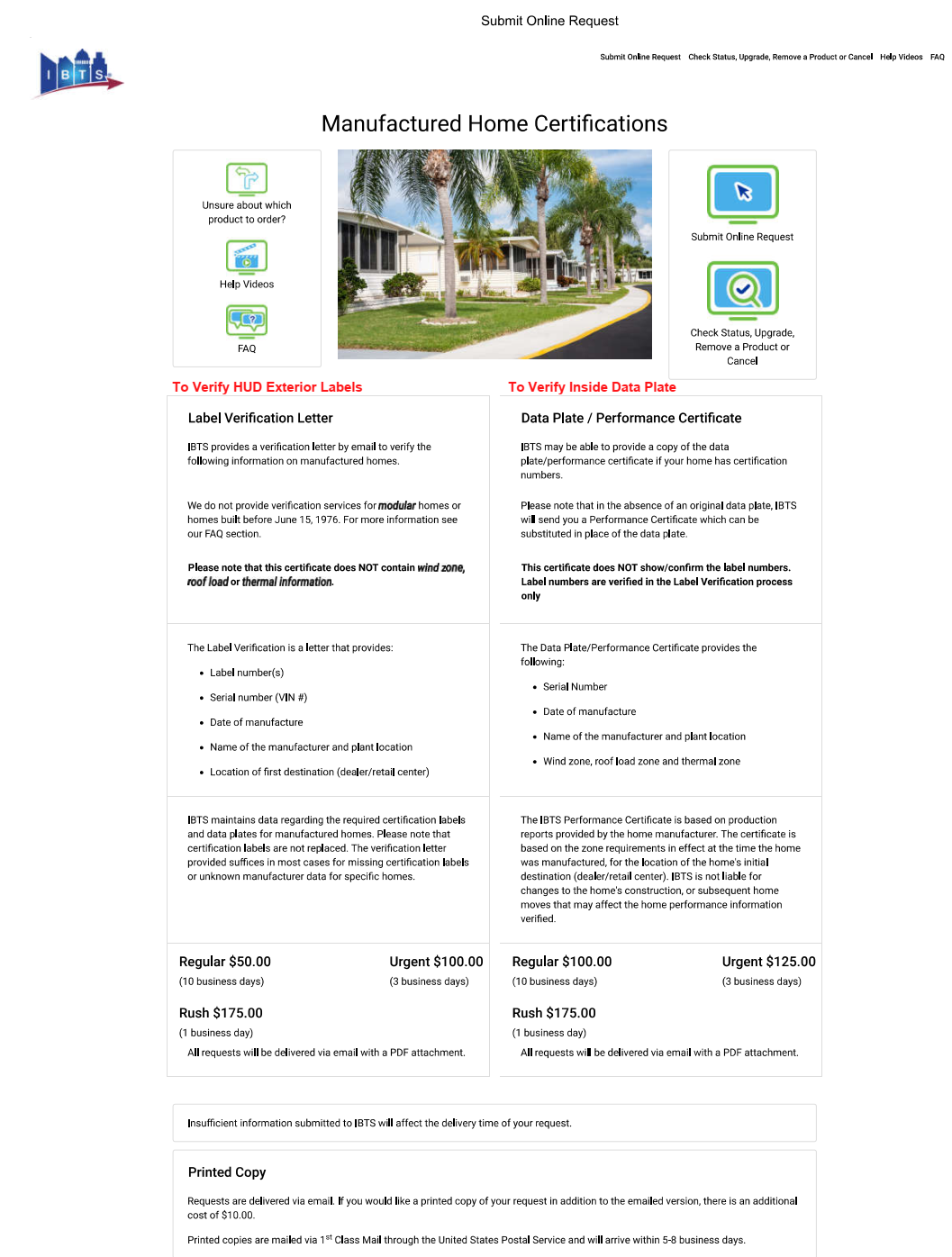 Reach out to your training team at training@vipmtginc.comif you have any further questions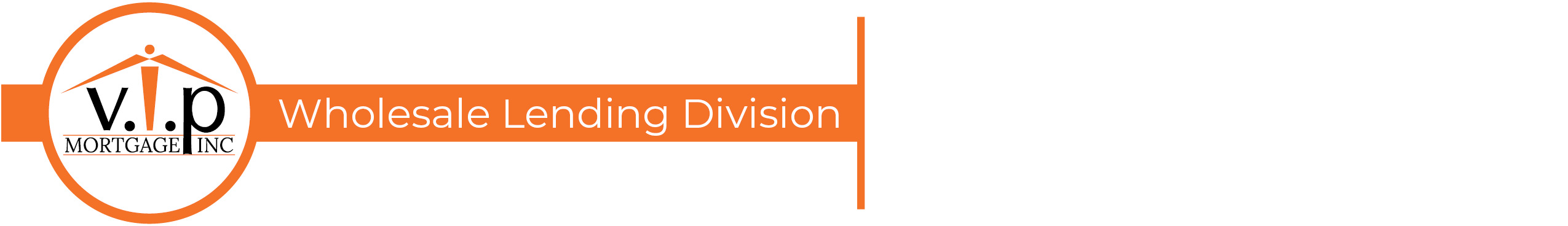 REFERENCE GUIDEManufactured
Home Checklist